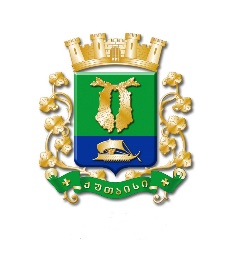 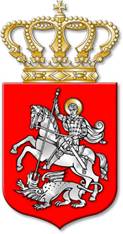 ს  ა  ქ  ა  რ  თ  ვ  ე  ლ  ოქალაქ  ქუთაისის  მუნიციპალიტეტის  საკრებულოგ  ა  ნ  კ  ა  რ  გ  უ  ლ  ე  ბ  ა     355ქალაქი  ქუთაისი		27		იანვარი		2021  წელიქალაქ ქუთაისის მუნიციპალიტეტის საკრებულოს თავმჯდომარის მოადგილედ ქალაქ ქუთაისის მუნიციპალიტეტის საკრებულოს წევრის, თეიმურაზ ნადირაძის არჩევის  შ ე ს ა ხ ე ბსაქართველოს ორგანული კანონის „ადგილობრივი თვითმმართველობის კოდექსი“ 24–ე მუხლის 1–ლი პუნქტის „ბ“ ქვეპუნქტის „ბ.ბ“ ქვეპუნქტის, 26-ე მუხლის მე–6 პუნქტის, 36–ე მუხლის  1–ლი პუნქტის, 41–ე  მუხლის 1–ლი  პუნქტის, „ქალაქ ქუთაისის მუნიციპალიტეტის საკრებულოს რეგლამენტის დამტკიცების შესახებ“ ქალაქ ქუთაისის მუნიციპალიტეტის საკრებულოს 2014 წლის 14 ივლისის N1 დადგენილების დანართის მე–3 მუხლის მე–3 პუნქტის „ბ“ ქვეპუნქტის, მე–18 მუხლის 1-ლი, მე-2 და მე-3 პუნქტების, 96-ე მუხლის, მე-100 მუხლისა  და „ქალაქ ქუთაისის მუნიციპალიტეტის საკრებულოს თავმჯდომარის მოადგილის არჩევნების ფარული კენჭისყრის შედეგების  შეჯამების შესახებ“ ქალაქ ქუთაისის მუნიციპალიტეტის საკრებულოს იურიდიულ საკითხთა კომისიის სხდომის  ოქმის  საფუძველზე:მუხლი 1. არჩეულ იქნეს ქალაქ ქუთაისის მუნიციპალიტეტის საკრებულოს თავმჯდომარის მოადგილედ ქალაქ ქუთაისის მუნიციპალიტეტის საკრებულოს წევრი, თეიმურაზ ნადირაძე ქალაქ ქუთაისის მუნიციპალიტეტის საკრებულოს უფლებამოსილების ვადით.(„ქალაქ ქუთაისის მუნიციპალიტეტის საკრებულოს თავმჯდომარის მოადგილის არჩევნების ფარული კენჭისყრის შედეგების  შეჯამების შესახებ“ საკრებულოს იურიდიულ საკითხთა კომისიის სხდომის ოქმი  წინამდებარე განკარგულების დედანს თან ერთვის)მუხლი 2. ქალაქ ქუთაისის მუნიციპალიტეტის საკრებულოს თავმჯდომარის მოადგილის, თეიმურაზ ნადირაძის თანამდებობრივი სარგო განისაზღვროს ქალაქ ქუთაისის მუნიციპალიტეტის საკრებულოს მიერ დამტკიცებული საკრებულოს თავმჯდომარის მოადგილისათვის გათვალისწინებული თანამდებობრივი სარგოს განაკვეთის ოდენობით.მუხლი 3. განკარგულება შეიძლება გასაჩივრდეს, კანონით დადგენილი წესით, ქუთაისის საქალაქო სასამართლოში (ვ.კუპრაძის ქუჩა №11), მისი გაცნობიდან ერთი თვის ვადაში.მუხლი 4.  განკარგულება ძალაში შევიდეს კანონით დადგენილი წესით.საკრებულოს  თავმჯდომარე			ირაკლი შენგელია